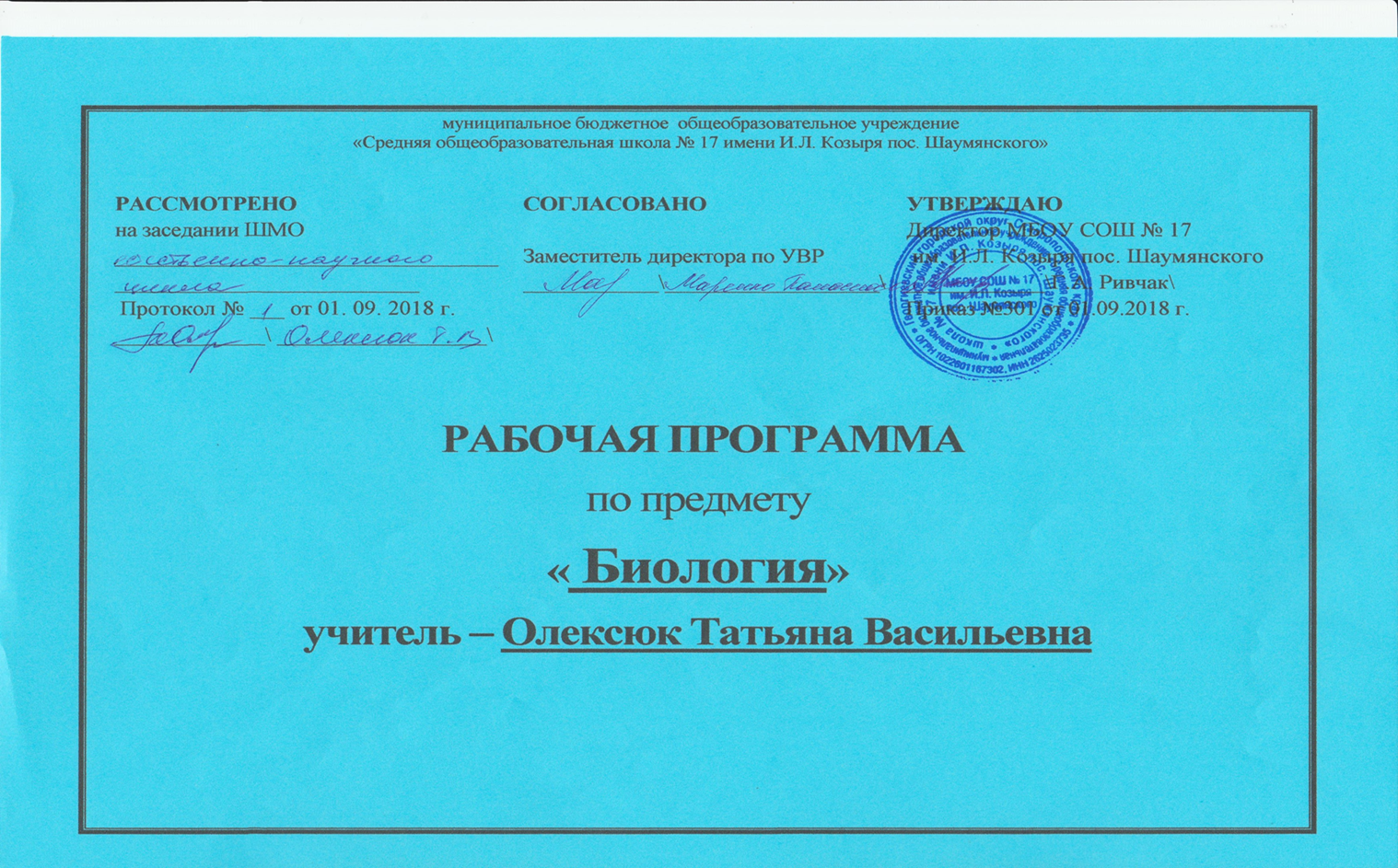 ПОЯСНИТЕЛЬНАЯ ЗАПИСКАПринятие нового государственного стандарта основного общего образования для 5—9 классов привело к изменению структуры школьного биологического образования. В настоящее время базовое биологическое образование должно обеспечить выпускникам высокую биологическую, экологическую и природоохранительную грамотность. Решить эту задачу можно на основе преемственного развития знаний в области основных биологических законов, теорий и идей, обеспечивающих фундамент для практической деятельности учащихся, формирования их научного мировоззрения.Рабочая программа по биологии построена на основе фундаментального ядра содержания основного общего образования, Федерального государственного образовательного стандарта основного общего образования, Закона об образовании и основной программы образовательного процесса МБОУ  СОШ  № 17 им. И.Л. Козыря В программе соблюдается преемственность с примерными программами начального общего образования.  Программа конкретизирует содержание предметных тем образовательного стандарта, дает распределение учебных часов по разделам курса и последовательность изучения тем и разделов учебного предмета с учетом межпредметных и внутрипредметных связей, логики учебного процесса, возрастных особенностей учащихся. Общая характеристика курса 	Особое внимание уделено содержанию, способствующему формированию современной естественнонаучной картины мира, показано практическое применение биологических знаний. Отбор содержания проведён с учётом подхода, в соответствии с которым учащиеся должны освоить содержание, значимое для формирования познавательной, нравственной и эстетической культуры, сохранения окружающей среды и собственного здоровья, для повседневной жизни и практической деятельности.Цели биологического образования в основной школе формулируются  на нескольких уровнях: глобальном, метапредметном, личностном и предметном; на уровне требований к результатам освоения содержания предметной программы.Глобальными целями биологического  образования являются:социализация обучаемых как вхождение в мир культуры и социальных отношений, обеспечивающее включение учащихся в ту или иную группу или общность — носителя ее норм, ценностей, ориентаций, осваиваемых в процессе знакомства с миром живой природы;приобщение к познавательной культуре как системе познавательных (научных) ценностей, накопленных обществом в сфере биологической науки.ориентация в системе моральных норм и ценностей: признание высокой ценности жизни во всех ее проявлениях, здоровья своего и других людей; экологическое сознание; воспитание любви к природеразвитие познавательных мотивов, направленных на получение нового знания о живой природе; познавательных качеств личности, связанных с усвоением основ научных знаний, овладением методами исследования природы, формированием интеллектуальных умений;овладение ключевыми компетентностями: учебно-познавательными, информационными, ценностно-смысловыми, коммуникативными;формирование у учащихся познавательной культуры, осваиваемой в процессе познавательной деятельности, и эстетической культуры как способности к эмоционально-ценностному отношению к объектам живой природы.Место раздела  биологии  «Биология. Бактерии, грибы, растения» в учебном планеРабочая программа разработана в соответствии с Базисным учебным планом для ступени основного общего образования Биология в основной школе изучается с 5 по 9 классы. Общее число учебных часов за 5 лет обучения- 280, из них 35 (1ч в неделю) в  5 классе, 35 (1 час в неделю) в 6 классе, по 70 (2 ч в неделю) в 7,8,9 классахКурсу биологии на ступени основного общего образования предшествует курс «Окружающий мир» на ступени начального общего образования, который является по отношению к курсу биологии пропедевтическим.Деятельностный подход усиливается благодаря использованию тетради на печатной основе, разнообразным лабораторным, практическим работам и экскурсиям.Программой предусмотрено изучение на уроках  регионального компонента – материала о местных наиболее типичных и интересных в биологическом отношении растений, что позволит активизировать познавательную деятельность учащихся, способствовать организации их самостоятельной работы на уроках и во внеурочное время.Построение учебного содержания курса осуществляется последовательно от общего к частному с учётом реализации внутрипредметных и метапредметных связей. Изучение биологии на ступени основного общего образования традиционно направлено на формирование у учащихся представлений об отличительных особенностях объектов живой природы, их многообразии и эволюции; о человеке как биосоциальном существе. Для формирования у учащихся основ научного мировоззрения, развития интеллектуальных способностей и познавательных интересов в процессе изучения биологии основное внимание уделяется знакомству учащихся с методами научного познания живой природы, постановке проблем, требующих от учащихся самостоятельной деятельности по их разрешению. Содержание курса направлено на формирование универсальных учебных действий, обеспечивающих развитие познавательных и коммуникативных качеств личности. Обучающиеся включаются в проектную и исследовательскую деятельность, основу которой составляют такие учебные действия, как умение видеть проблемы, ставить вопросы, классифицировать, наблюдать, проводить эксперимент, делать выводы, объяснять, доказывать, защищать свои идеи, давать определения понятий, структурировать материал и др. Учащиеся включаются в коммуникативную учебную деятельность, где преобладают такие её виды, как умение полно и точно выражать свои мысли, аргументировать свою точку зрения, работать в группе, представлять и сообщать информацию в устной и письменной форме, вступать в диалог и т. д. В 5 классе учащиеся узнают, чем живая природа отличается от неживой; получают общие представления о структуре биологической науки, ее истории и методах исследования, царствах живых организмов, средах обитания организмов, нравственных нормах и принципах отношения к природе. Учащиеся получают сведения о клетке, тканях и органах живых организмов, углубляются их знания об условиях жизни и разнообразии, распространении и значении бактерий, грибов и растений, о значении этих организмов в природе и жизни человека.Полученные биологические знания служат основой при рассмотрении экологии организма, популяции, биоценоза, биосферы и об ответственности человека за жизнь на Земле.Учащиеся должны усвоить и применять в своей деятельности основные положения биологической науки о строении и жизнедеятельности организмов, их индивидуальном и историческом развитии, структуре, функционировании, многообразии экологических систем, их изменении под влиянием деятельности человека; научиться принимать экологически правильные решения в области природопользования.Изучение биологии по предлагаемой программе предполагает ведение фенологических наблюдений, опытнической и практической работы. Для понимания учащимися сущности биологических явлений в программу введены лабораторные работы, экскурсии, демонстрации опытов, проведение наблюдений. Все это дает возможность направленно воздействовать на личность учащегося: тренировать память, развивать наблюдательность, мышление, обучать приемам самостоятельной учебной деятельности, способствовать развитию любознательности и интереса к предмету.Требования к результатам обучения   Требования к результатам обучения основных образовательных программ структурируются по ключевым задачам общего образования, отражающим индивидуальные, общественные и государственные потребности, и включают личностные, метапредметные и предметные результаты. Личностные результаты обучения биологии:воспитывание российской гражданской идентичности: патриотизма, любви и уважения к Отечеству, чувства гордости за свою Родину; формирование ответственного отношения к учению, готовности и способности обучающегося к саморазвитию и самообразованию на основе мотивации к обучению и познанию, знание основных принципов и правил отношения к живой природе, основ здорового образа жизни и здоровьесберегающих технологий;сформированность познавательных интересов и мотивов, направленных на изучение живой природы; интеллектуальных умений (доказывать, строить рассуждения, анализировать, делать выводы); эстетического отношения к живым объектам;формирование личностных представлений о целостности природы, формирование толерантности и миролюбия;освоение социальных норм, правил поведения, ролей и форм социальной жизни в группах и сообществах, формирование нравственных чувств и нравственного поведения, осознанного и ответственного  отношения к собственным поступкам;формирование коммуникативной компетентности в общении и сотрудничестве с учителями, со сверстниками, старшими и младшими в процессе образованной, общественно полезной, учебно-иследовательской, творческой и других видах деятельности;формирование ценности здорового и безопасного образа жизни; усвоение правил индивидуального и коллективного безопасного поведения в чрезвычайной ситуациях, угрожающих жизни и здоровью людей, формирование основ экологического сознания на основе признания ценности жизни во всех её проявлениях и необходимости ответственного, бережного отношения к окружающей среде и рационального природопользования;Метапредметные результаты обучения биологии:учиться самостоятельно определять цели своего обучения, ставить и формулировать для себя новые задачи в учебе и познавательной деятельности, развивать мотивы и интересы своей познавательной деятельности;знакомство с составляющими исследовательской деятельности, включая умение видеть проблему, ставить вопросы, выдвигать гипотезы, давать определения понятиям, классифицировать, наблюдать, проводить эксперименты, делать выводы и заключения, структурировать материал, объяснять, доказывать, защищать свои идеи;формирование умения работать с различными  источниками биологической информации: текст учебника, научно-популярной литературой, биологическими словарями справочниками, анализировать и оценивать информациювладение основами самоконтроля, самооценки, принятия решений в учебной и познавательной деятельностиформирование и развитие компетентности  в области использования информационно-коммуникативных технологий.формирование умений осознанно использовать речевые средства для дискуссии и аргументации своей позиции, сравнивать различные точки зрения, аргументировать и отстаивать свою точку зрения.   Предметными результатами обучения биологии в 5 класе являются:В познавательной (интеллектуальной) сфере:выделение существенных признаков биологических объектов (отличительных признаков живых организмов; клеток и организмов растений,  грибов и бактерий; соблюдения мер профилактики заболеваний, вызываемых растениями,  бактериями, грибамиклассификация — определение принадлежности биологических объектов к определенной систематической группе;объяснение роли биологии в практической деятельности людей; места и роли человека в природе; родства, общности происхождения и эволюции растений и животных (на примере сопоставления отдельных групп); роли различных организмов в жизни человека; значения биологического разнообразия для сохранения биосферы;различение на таблицах частей и органоидов клетки, на живых объектах и таблицах наиболее распространенных растений; съедобных и ядовитых грибов; опасных для человека растений;сравнение биологических объектов и процессов, умение делать выводы и умозаключения на основе сравнения;выявление приспособлений организмов к среде обитания; типов взаимодействия разных видов в экосистеме; взаимосвязей между особенностями строения клеток, тканей;овладение методами биологической науки: наблюдение и описание биологических объектов и процессов; постановка биологических экспериментов и объяснение их результатов. 2. В ценностно-ориентационной сфере:знание основных правил поведения в природе;анализ и оценка последствий деятельности человека в природе, влияния факторов риска на здоровье человека. 3. В сфере трудовой деятельности:знание и соблюдение правил работы в кабинете биологии;соблюдение правил работы с биологическими приборами и инструментами (препаровальные иглы, скальпели, лупы, микроскопы). 4. В сфере физической деятельности:освоение приемов оказания первой помощи при отравлении ядовитыми грибами, растениями;  5. В эстетической сфере:овладение умением оценивать с эстетической точки зрения объекты живой природы.Содержание программыБиология.Бактерии. Грибы. Растения. 5 класс(35 часов, 1 час в неделю)Введение (6 часов)Биология — наука о живой природе. Методы исследования в биологии. Царства бактерий, грибов, растений и животных. Отличительные признаки живого и неживого. Связь организмов со средой обитания. Взаимосвязь организмов в природе. Экологические факторы и их влияние на живые организмы. Влияние деятельности человека на природу, ее охрана.Лабораторные и практические работы Фенологические наблюдения за сезонными изменениями в природе. Ведение дневника наблюдений.ЭкскурсииМногообразие живых организмов, осенние явления в жизни растений и животных.Предметные результаты обученияУчащиеся должны знать:— о многообразии живой природы;— царства живой природы: Бактерии, Грибы, Растения, Животные;— основные методы исследования в биологии: наблюдение, эксперимент, измерение; — признаки живого: клеточное строение, питание, дыхание, обмен веществ, раздражимость, рост, развитие, размножение;— экологические факторы;— основные среды обитания живых организмов: водная среда, наземно-воздушная среда, почва как среда обитания, организм как среда обитания;— правила работы с микроскопом;— правила техники безопасности при проведении наблюдений и лабораторных опытов в кабинете биологии.Учащиеся должны уметь: — определять понятия «биология», «экология», «биосфера», «царства живой природы», «экологические факторы»;— отличать живые организмы от неживых;— пользоваться простыми биологическими приборами, инструментами и оборудованием;— характеризовать среды обитания организмов;— характеризовать экологические факторы;— проводить фенологические наблюдения;— соблюдать правила техники безопасности при проведении наблюдений и лабораторных опытов.Метапредметные результаты обученияУчащиеся должны уметь:— составлять план текста;— владеть таким видом изложения текста, как повествование;— под руководством учителя проводить непосредственное наблюдение;— под руководством учителя оформлять отчет, включающий описание наблюдения, его результаты, выводы;— получать биологическую информацию из различных источников;— определять отношения объекта с другими объектами;— определять существенные признаки объекта.Раздел 1. Клеточное строение организмов (10 часов)Устройство увеличительных приборов (лупа, световой микроскоп). Клетка и ее строение: оболочка, цитоплазма, ядро, вакуоли, пластиды. Жизнедеятельность клетки: поступление веществ в клетку (дыхание, питание), рост, развитие и деление клетки. Понятие «ткань».Демонстрации Микропрепараты различных растительных тканей.Лабораторные и практические работы Устройство лупы и светового микроскопа. Правила работы с ними. Изучение клеток растения с помощью лупы. Приготовление препарата кожицы чешуи лука, рассматривание его под микроскопом. Приготовление препаратов и рассматривание под микроскопом пластид в клетках листа элодеи, плодов томатов, рябины, шиповника. Приготовление препарата и рассматривание под микроскопом движения цитоплазмы в клетках листа элодеи. Рассматривание под микроскопом готовых микропрепаратов различных растительных тканей.Предметные результаты обученияУчащиеся должны знать:— строение клетки;— химический состав клетки;— основные процессы жизнедеятельности клетки;— характерные признаки различных растительных тканей.Учащиеся должны уметь: — определять понятия: «клетка», «оболочка», « цитоплазма», « ядро», «ядрышко», «вакуоли», « пластиды», « хлоропласты», «пигменты», «хлорофилл»;— работать с лупой и микроскопом;— готовить микропрепараты и рассматривать их под микроскопом;— распознавать различные виды тканей.Метапредметные результаты обученияУчащиеся должны уметь:— анализировать объекты под микроскопом;— сравнивать объекты под микроскопом с их изображением на рисунках и определять их;— оформлять результаты лабораторной работы в рабочей тетради;— работать с текстом и иллюстрациями учебника.Раздел 2. Царство Бактерии. Царство Грибы (7 часов)Строение и жизнедеятельность бактерий. Размножение бактерий. Бактерии, их роль в природе и жизни человека. Разнообразие бактерий, их распространение в природе.Грибы. Общая характеристика грибов, их строение и жизнедеятельность. Шляпочные грибы. Съедобные и ядовитые грибы. Правила сбора съедобных грибов и их охрана. Профилактика отравления грибами. Дрожжи, плесневые грибы. Грибы-паразиты. Роль грибов в природе и жизни человека.ДемонстрацияМуляжи плодовых тел шляпочных грибов. Натуральные объекты (трутовик, ржавчина, головня, спорынья).Лабораторные и практические работы Строение плодовых тел шляпочных грибов. Строение плесневого гриба мукора. Строение дрожжей.Предметные результаты обученияУчащиеся должны знать:— строение и основные процессы жизнедеятельности бактерий и грибов;— разнообразие и распространение бактерий и грибов;— роль бактерий и грибов в природе и жизни человека.Учащиеся должны уметь: — давать общую характеристику бактериям и грибам;— отличать бактерии и грибы от других живых организмов;— отличать съедобные грибы от ядовитых;— объяснять роль бактерий и грибов в природе и жизни человека.Метапредметные результаты обученияУчащиеся должны уметь:— работать с учебником, рабочей тетрадью и дидактическими материалами;— составлять сообщения на основе обобщения материала учебника и дополнительной литературы.Раздел 3. Царство Растения (9 часов)Растения. Ботаника — наука о растениях. Методы изучения растений. Общая характеристика растительного царства. Многообразие растений, их связь со средой обитания. Роль в биосфере. Охрана растений.Основные группы растений (водоросли, мхи, хвощи, плауны, папоротники, голосеменные, цветковые).Водоросли. Многообразие водорослей. Среда обитания водорослей. Строение одноклеточных и многоклеточных водорослей. Роль водорослей в природе и жизни человека, охрана водорослей.Лишайники, их строение, разнообразие, среда обитания. Значение в природе и жизни человека.Мхи. Многообразие мхов. Среда обитания. Строение мхов, их значение.Папоротники, хвощи, плауны, их строение, многообразие, среда обитания, роль в природе и жизни человека, охрана.Голосеменные, их строение и разнообразие. Среда обитания. Распространение голосеменных, значение в природе и жизни человека, их охрана.Цветковые растения, их строение и многообразие. Среда обитания. Значение цветковых в природе и жизни человека. Происхождение растений. Основные этапы развития растительного мира.Демонстрация Гербарные экземпляры растений. Отпечатки ископаемых растений.Лабораторные и практические работы Строение зеленых водорослей. Строение мха (на местных видах). Строение спороносящего хвоща. Строение спороносящего папоротника. Строение хвои и шишек хвойных (на примере местных видов).Предметные результаты обученияУчащиеся должны знать:— основные методы изучения растений;— основные группы растений (водоросли, мхи, хвощи, плауны, папоротники, голосеменные, цветковые), их строение и многообразие;— особенности строения и жизнедеятельности лишайников;— роль растений в биосфере и жизни человека;— происхождение растений и основные этапы развития растительного мира.Учащиеся должны уметь: — давать общую характеристику растительного царства;— объяснять роль растений биосфере;— давать характеристику основным группам растений (водоросли, мхи, хвощи, плауны, папоротники, голосеменные, цветковые);— объяснять происхождение растений и основные этапы развития растительного мира.Метапредметные результаты обученияУчащиеся должны уметь: — выполнять лабораторные работы под руководством учителя;— сравнивать представителей разных групп растений, делать выводы на основе сравнения;— оценивать с эстетической точки зрения представителей растительного мира;— находить информацию о растениях в научно-популярной литературе, биологических словарях и справочниках, анализировать и оценивать её, переводить из одной формы в другую.Личностные результаты обучения Учащиеся должны:— испытывать чувство гордости за российскую биологическую науку;— знать правила поведения в природе; — понимать основные факторы, определяющие взаимоотношения человека и природы;— уметь реализовывать теоретические познания на практике;— понимать социальную значимость и содержание профессий, связанных с биологией; — испытывать любовь к природе;— признавать право каждого на собственное мнение;— проявлять готовность к самостоятельным поступкам и действиям на благо природы;— уметь отстаивать свою точку зрения; — критично относиться к своим поступкам, нести ответственность за последствия;— уметь слушать и слышать другое мнение.Учебно - методическое обеспечениеУчебно-методическое обеспечение учебного процесса предусматривает использование УМК .Пасечник В. В. Биология. Бактерии. Грибы. Растения. 5 класс. Учебник / М.: Дрофа, любое издание после .Пасечник В. В. Биология. Бактерии. Грибы. Растения. 5 класс. Рабочая тетрадь / М.: Дрофа, любое издание после .Пасечник В. В. Биология. Бактерии. Грибы. Растения. 5 класс. Методическое пособие / М.: Дрофа, любое издание после .Большая электронная энциклопедия Кирилла и Мефодия.ЪУчебно  – тематический план.Общеучебные умения, навыки и способы деятельности.Рабочая  программа предусматривает формирование у учащихся общеучебных умений и навыков, универсальных способов деятельности и ключевых компетенций. В этом направлении  приоритетными для учебного предмета являются:приемы элементарной исследовательской деятельности;способы работы с естественнонаучной информацией;коммуникативные умения;способы самоорганизации учебной деятельности.Важными формами деятельности учащихся являются:практическая деятельность учащихся по проведению наблюдений, постановке опытов, учету природных объектов, описанию экологических последствий при использовании и преобразовании окружающей среды;развитие практических умений в работе с дополнительными источниками информации: справочниками, энциклопедиями, словарями, научно-популярной литературой для  младшего подросткового возраста, ресурсами интернета.В преподавании курса  используются  следующие формы работы с учащимися:работа в малых группах;проектная работа;подготовка рефератов;исследовательская деятельность;информационно-поисковая деятельность;выполнение практических и лабораторных работ.Требования к уровню подготовки обучающихся.Знать/ понимать::строение и функции клетки;;сведения о таксономических единицах;роль бактерий, грибов, растений и животных в природе, значение их в жизни человека, охраняемые растения своей местности, мероприятия по их охране;      Уметь:пользоваться увеличительными приборами, готовить микропрепараты и работать с ними;вести наблюдения и ставить простейшие опыты;соблюдать правила поведения в природе;работать с учебником, составлять план параграфа, использовать рисунки и  текст как руководство к лабораторным работам, находить в тексте сведения  для составления и заполнения таблиц и схем.Использовать приобретенные знания и умения в практической  деятельности и повседневной жизни: для определения ядовитых  растений, грибов данной местности;Формы контроля знаний:Срезовые и итоговые тестовые самостоятельные работы;Фронтальный и индивидуальный опрос;Отчеты по практическим и лабораторным работам;Творческие задания  (защита рефератов и проектов, моделирование процессов и объектов)Презентация творческих и исследовательских  работ с использованием  информационных технологийТЕМАТИЧЕСКОЕ И ПОУРОЧНОЕ ПЛАНИРОВАНИЕ №ТемаКоличествоВ том числеВ том числеВ том числе№Темачасовтеориялабораторные работыэкскурсииКонтр.(проектные)работы1Введение6512Клеточное строение организмов104513Царство Бактерии224Царство Грибы5311 5Царство Растения118411+1ИТОГО34+1 час резерв1024дата№ урокаТема урокаОсновное содержание темы, термины и понятияХарактеристика основных видов деятельности (предметный результат)Познавательные УУДРегулятивные УУДКоммуникативные УУДД\З1.Введение (6 часов)1.Введение (6 часов)1.Введение (6 часов)1.Введение (6 часов)1.Введение (6 часов)1.Введение (6 часов)1.Введение (6 часов)1.Введение (6 часов)1Биология — наука о живой природе.Предмет изучения биологии. Разнообразие биологических наук. эстетическое, культурно-историческое, практическое значение живых организмов.Объясняют роль биологии в практической деятельности людейВыделяют объекты и процессы с точки зрения целого и частейВыделяют обобщенный смысл и формальную структуру задачиВступают в диалог, участвуют в коллективном обсуждении проблем§1стр.6-92Методы исследования в биологииМетоды познания в биологии: наблюдение, эксперимент, измерение. Источники биологической информации, ее получение, анализ и представление его результатов. Техника безопасности в кабинете биологии. ДемонстрацияПриборы и оборудованиеОпределяют понятия «методы исследования», «наблюдение», «эксперимент», «измерение». Характеризуют основные методы исследования в биологии. Изучают правила техники безопасности в кабинете биологииУмеют выбирать смысловые единицы текста и устанавливать отношения между нимиУчатся самостоятельно обнаруживать учебную проблему, определять цель учебной деятельности.Умеют слушать и слышать друг друга. Умеют представлять конкретное содержание и сообщать его в устной форме§2 стр. 10-13Выуч памят3Разнообразие живой природы. Царства живых организмов. Отличительные признаки живого.  Царства: Бактерии, Грибы, Растения и Животные. Признаки живого: клеточное строение, питание, дыхание, обмен веществ, раздражимость, рост, развитие, размножениеОпределяют понятия «царство Бактерии», «царство Грибы», «царство Растения» и «царство Животные». Анализируют признаки живого: клеточное строение, питание, дыхание, обмен веществ, раздражимость, рост, развитие, размножение. Составляют план параграфаВыделяют объекты и процессы с точки зрения целого и частей.Извлекают необходимую информацию из прослушанных  и прочитанных текстов.Выделяют и осознают то, что уже усвоено и что еще подлежит усвоению, осознают качество и уровень усвоенияСамостоятельно организовывать учебное взаимодействие в группе  перечислять отличительные свойства живого§3стр15-184Среды обитания живых организмовВодная среда. Наземно-воздушная среда. Почва как среда обитания. Организм как среда обитанияОпределяют понятия «водная среда», «наземно-воздушная среда», «почва как среда обитания», «организм как среда обитания». Анализируют связи организмов со средой обитания. Характеризуют влияние деятельности человека на природуУстанавливают причинно- следственные связи строения организмов и среды их обитанияВыделяют и осознают то, что уже усвоено и что ещё подлежит усвоению. Ставят учебную задачу.Используют адекватные языковые средства для отображения своих чувств, мыслей и побуждений.§4 стр.19-235Экологические факторы и их влияние на живые организмыЭкологические факторы: абиотические, биотические, антропогенные. Влияние экологических факторов на живые организмыАнализируют и сравнивают экологические факторы. Отрабатывают навыки работы с текстом учебникаВыдвигают и обосновывают гипотезы, предлагают способы их проверкиСтавят учебную задачу на основе соотнесения того, что уже известно и усвоеноИспользуют адекватные языковые средства для отображения своих чувств, мыслей и побуждений§5стр.25-276Многообразие живых организмов Осенние явления в жизни растений родного краяРКЭкскурсияПрактическая работаФенологические наблюдения за сезонными изменениями в природе. Ведение дневника наблюдений.Цели и задачи, организация экскурсии, правила поведения в природе. разнообразие растений родного края. листопадные и вечнозелёные растения. Приспособленность растений к условиям среды обитания.Составляют творческий отчёт об осенних явлениях в жизни растений Ведут дневник фенологических наблюденийАнализируют какие изменения происходят в природе осеньюСамостоятельно формулируют познавательную цель и строят действия в соответствии с нейРазвивают умение интегрироваться в группу сверстников и строить продуктивное взаимодействие со сверстниками Отчет дневник наблюденийРаздел 1. Клеточное строение организмов (10 часов)Раздел 1. Клеточное строение организмов (10 часов)Раздел 1. Клеточное строение организмов (10 часов)Раздел 1. Клеточное строение организмов (10 часов)Раздел 1. Клеточное строение организмов (10 часов)Раздел 1. Клеточное строение организмов (10 часов)Раздел 1. Клеточное строение организмов (10 часов)Раздел 1. Клеточное строение организмов (10 часов)7Устройство увеличительных приборовЛабораторная работа №1. «Устройство лупы и светового микроскопа. Изучение клеток растения с помощью лупы.»Увеличительные приборы (лупы, микроскопа). Правила работы с микроскопом. Определяют понятия «клетка», «лупа», «микроскоп», «тубус», «окуляр», «объектив», «штатив». Работают с лупой и микроскопом, изучают устройство микроскопа. Отрабатывают правила работы с микроскопомУстанавливают цели лабораторной работы Знакомятся с увеличительными приборами и правилами обращения с нимиНазывают части  приборов описывают этапы работы. Применяют практические навыки в процессе лабораторной работыВступают в диалог, участвуют в коллективном обсуждении находят дополнительную информацию в электронном приложении§6стр .30-328Строение клеткиСтроение клетки: клеточная мембрана, клеточная стенка, цитоплазма, ядро, вакуолиВыделяют существенные признаки строения клетки. Различают на таблицах и микропрепаратах части и органоиды клеткиУмеют выбирать смысловые единицы текста и устанавливать отношения между нимиСамостоятельно определять цель учебной деятельности,Умеют представлять конкретное содержание и сообщать его в письменной форме§7до приготовления препаратаСтр.34-36.9Приготовление микропрепарата кожицы чешуи лукаЛабораторная работа №2.  «Приготовление препарата  кожицы чешуи лука, рассматривание его под микроскопом»Учатся готовить микропрепараты. Наблюдают части и органоиды клетки под микроскопом, описывают и схематически изображают ихУстанавливают цели лабораторной работы  Анализируют строение  клетки.Составляют план и последовательность действийИнтересуются чужим мнением и высказывают свое Умеют слушать и слышать друг друга§7 до пластидСтр.36-3710ПластидыЛабораторная работа №3«Приготовление препаратов и рассматривание под микроскопом пластид в клетках листа элодеи, плодов томата, шиповника»Строение клетки. Пластиды. ХлоропластыВыделять существенные признаки строения клетки. Различать на таблицах и микропрепаратах части и органоиды клеткиУстанавливают цели лабораторной работы  АнализируютувиденноеРаботая по плану, сверять свои действия с целью и, при необходимости, исправлять ошибки самостоятельноОбмениваются знаниями для принятия эффективных совместных решений Умеют представлять конкретное содержание и сообщать его в письменной и устной форме§7стр.37-3811Химический состав клетки: неорганические и органические веществаМетоды изучения клетки. Химический состав клетки. Вода и минеральные вещества, их роль в клетке. Органические вещества, их роль в жизнедеятельности клетки. Обнаружение органических веществ в клетках растенийОбъясняют роль минеральных веществ и воды, входящих в состав клетки.. Ставят биологические эксперименты по изучению химического состава клетки. Учатся работать с лабораторным оборудованиемРазличают органические и неорганические вещества, входящие в состав клетки.Самостоятельно обнаруживать учебную проблему, определять цель учебной деятельности,Умеют слушать и слышать друг друга Умеют представлять конкретное содержание и сообщать его в письменной и устной форме§8стр.40-4212Жизнедеятельность клетки: поступление веществ в клетку (дыхание, питание)Лабораторная работа №4«Приготовление препарата и рассматривание под микроскопом движения цитоплазмы в клетках листа элодеи»Жизнедеятельность клетки (питание, дыхание). Выделяют существенные признаков процессов жизнедеятельности клетки. Ставят биологические эксперименты по изучению процессов жизнедеятельности организмов и объясняют их результаты. Устанавливают цели лабораторной работы  Анализируют движение цитоплазмы.Отрабатывают умение готовить микропрепараты и работать с микроскопомОбмениваются знаниями для принятия эффективных совместных решений §9 стр.42-4413Жизнедеятельность клетки: рост, развитие Деление клеткиРост и развитие клеток. ДемонстрацияСхемы, таблицы и видеоматериалы о росте и развитии клеток разных растений Генетический аппарат, ядро, хромосомы.Демонстрация Схемы и видеоматериалы о делении клеткиВыделяют существенные признаки процессов жизнедеятельности клетки. Обсуждают биологические эксперименты по изучению процессов жизнедеятельности организмов и объясняют их результаты Анализируют информацию о процессах протекающих в клеткеПринимают познавательную цель, сохраняют ее при выполнении учебных действий, четко выполняют требования познавательной задачиВступают в диалог, участвуют в коллективном обсуждении§9 стр.44-4614Понятие «ткань»Ткань.Демонстрация Микропрепараты различных растительных тканей. Определяют понятие «ткань». Выделяют признаки, характерные для различных видов тканей Устанавливают взаимосвязь строения ткани с их функциямиПрогнозируют последствия повреждения  тканей у растений Самостоятельно организовывать учебное взаимодействие в группе §10 стр.46-4815Рассматривание под микроскопом готовых микропрепаратов различных растительных тканейЛабораторная работа    №5                      «Рассматриваие под микроскопом готовых микропрепаратов различных растительных тканей»Рассматривание под микроскопом готовых микропрепаратов различных растительных тканей. Отрабатывают умение работать с микроскопом и определять различные растительные ткани на микропрепаратах Устанавливают взаимосвязь строения ткани с их функциямиПрогнозируют последствия повреждения  тканей у растений Самостоятельно организовывать учебное взаимодействие в группе §10стр.46-4816Обобщающий урок «Клеточное строение организмов»Контрольное тестирование Клеточное строение организмовСистематизация и обобщение понятий раздела. Контроль знаний и умений работать с микроскопом и приготовления микропрепаратовРаботают с учебником, рабочей тетрадью и дидактическими материалами. Заполняют таблицы. Демонстрируют умение готовить микропрепараты и работать с микроскопомСтруктурируют  знания о клеткеВ диалоге с учителем совершенствовать самостоятельно выработанные критерии оценки.С достаточ-ной полнотой и точностью выражают свои мысли в соответствии с задачами и условиями коммуникацииПовтор  §6-10Раздел 2. Царство Бактерии (2 часа)Раздел 2. Царство Бактерии (2 часа)Раздел 2. Царство Бактерии (2 часа)Раздел 2. Царство Бактерии (2 часа)Раздел 2. Царство Бактерии (2 часа)Раздел 2. Царство Бактерии (2 часа)Раздел 2. Царство Бактерии (2 часа)Раздел 2. Царство Бактерии (2 часа)Раздел 2. Царство Бактерии (2 часа)17Бактерии, их разнообразие, строение и жизнедеятельностьБактерии, особенности строения и жизнедеятельности. Формы бактерий. Разнообразие бактерий, их распространениеВыделяют существенные признаки бактерийАнализируют знания о строении клеток ядерных и безъядерных организмовПринимают познавательную цель, сохраняют ее при выполнении учебных действий, Адекватно используют речевые средства для дискуссии и аргументации своей позиции§11стр. 52-55 сообщения.18Роль бактерий в природе и жизни человекаРоль бактерий в природе. Роль бактерий в хозяйственной деятельности человекаОпределяют понятия «клубеньковые (азотфиксирующие) бактерии», «симбиоз», «болезнетворные бактерии», «эпидемия». Объясняют роль бактерий в природе и жизни человекаУстанавливают причинно-следственные связи некоторых заболеваний с бактериями.Выделяют и осознают то, что уже усвоено и что еще подлежит усвоению, осознают качество и уровень усвоенияПроявляют готовность к обсуждению разных точек зрения и выработке общей (групповой) позиции§12стр.56-62РАЗДЕЛ 3. Царство Грибы (5 часов)РАЗДЕЛ 3. Царство Грибы (5 часов)РАЗДЕЛ 3. Царство Грибы (5 часов)РАЗДЕЛ 3. Царство Грибы (5 часов)РАЗДЕЛ 3. Царство Грибы (5 часов)РАЗДЕЛ 3. Царство Грибы (5 часов)РАЗДЕЛ 3. Царство Грибы (5 часов)РАЗДЕЛ 3. Царство Грибы (5 часов)РАЗДЕЛ 3. Царство Грибы (5 часов)19Грибы, их общая характеристика, строение и жизнедеятельность. Роль грибов в природе и жизни человекаГрибы, особенности строения и жизнедеятельности. Многообразие грибов. Роль грибов в природе и жизни человекаВыделяют существенные признаки строения и жизнедеятельности грибов. Объясняют роль грибов в природе и жизни человекаАнализируют клетки грибов и растений , выясняя признаки сходства и отличия в строенииРаботая по плану, сверять свои действия с целью .Вступают в диалог, участвуют в коллективном обсуждении§13стр66-6920Шляпочные грибыРКСъёдобные и ядовитые грибы СКЛабораторная работа №6 «Строение плодовых тел шляпочных грибов»Съедобные и ядовитые грибы. Оказание первой помощи при отравлении ядовитыми грибамиРазличают на живых объектах и таблицах съедобные и ядовитые грибы. Осваивают приёмы оказания первой помощи при отравлении ядовитыми грибамиОсуществляют поиск и выделение необходимой информацииПринимают познавательную цель, сохраняют ее при выполнении учебных действий, Описывают содержание совершаемых действий с целью ориентировки предметно-практической деятельности§14 стр.70-7621Плесневые грибы и дрожжиЛабораторная работа №7 «Строение  плесневого гриба мукора и дрожжей»Плесневые грибы и дрожжи. Готовят микропрепараты и наблюдают под микроскопом строение мукора и дрожжей. Сравнивают увиденное под микроскопом с приведённым в учебнике изображениемУстанавливают цели лабораторной работы  Анализируют строение   грибной клетки.Составляют план и последовательность действийИнтересуются чужим мнением и высказывают свое . Умеют слушать и слышать друг друга§15стр.78-80 22Грибы-паразитыГрибы-паразиты. Роль грибов-паразитов в природе и жизни человекаДемонстрация Муляжи плодовых тел грибов-паразитов, натуральные объекты (трутовика, ржавчины, головни, спорыньи и др.)Определяют понятие «грибы-паразиты». Объясняют роль грибов-паразитов в природе и жизни человекаУстанавливают причинно-следственные связи  строения грибов и их среды обитанияВыделяют и осознают то, что уже усвоено и что еще подлежит усвоению, осознают качество и уровень усвоенияИспользуют адекватные языковые средства для отображения своих чувств, мыслей и побуждений§16 стр.81-8423Обобщающий урок» Царство грибы»Презентация проектовСистематизация и обобщение понятий раздела. Контроль знаний и умений работать с микроскопом, готовить микропрепараты, отличать съедобные грибы от ядовитых, оказывать первую помощь при отравлении ядовитыми грибамиРаботают с учебником, рабочей тетрадью и дидактическими материалами. Проекты «Многообразие грибов и их значение в природе и жизни человека» (на основе обобщения материала учебника и дополнительной литературы)Самостоятельно создают алгоритмы деятельности при решении проблем творческого и поискового характераДемонстрируют умение готовить микропрепараты и работать с микроскопом. Готовят проектыУстанавливают рабочие отношения, учатся эффективно сотрудничать и способствовать продуктивной кооперацииПовт  §13-16РАЗДЕЛ 4. Царство Растения (11 часов)РАЗДЕЛ 4. Царство Растения (11 часов)РАЗДЕЛ 4. Царство Растения (11 часов)РАЗДЕЛ 4. Царство Растения (11 часов)РАЗДЕЛ 4. Царство Растения (11 часов)РАЗДЕЛ 4. Царство Растения (11 часов)РАЗДЕЛ 4. Царство Растения (11 часов)РАЗДЕЛ 4. Царство Растения (11 часов)РАЗДЕЛ 4. Царство Растения (11 часов)24Ботаника — наука о растениях Общая характеристика растительного царства. Многообразие растений, их связь со средой обитания. Роль растений в биосфере. Охрана растений.Демонстрация Гербарные экземпляры растений. Таблицы, видеоматериалыОпределяют понятия «ботаника», «низшие растения», «высшие растения», «слоевище», «таллом». Выделяют существенные признаки растений Сравнивают представителей низших и высших растений. Выявляют взаимосвязи между строением растений и их местообитаниемВыявляют на живых объектах и таблицах низших и высших растений наиболее распространённых растений, опасных для человека растенийВступают в диалог, участвуют в коллективном обсуждении§17стр.88-9225Водоросли, их многообразие, строение, среда обитанияЛабораторная работа №8«Строение зеленых водорослей»Водоросли: одноклеточные и многоклеточные. Строение, жизнедеятельность, размножение, среда обитания зеленых, бурых и красных водорослей.Выделяют существенные признаки водорослей. Работают с таблицами и гербарными образцами, определяя представителей водорослей. Готовят микропрепараты и работают с микроскопомУстанавливают цели лабораторной работы  Анализируют строение   зелёных водорослей.Составляют план и последовательность действий. Умеют слушать и слышать друг друга делать выводы при изучении материала§18 до значения водорослей  стр.  93-98 сообщения26Роль водорослей в природе и жизни человек. Охрана водорослейРоль зеленых, бурых и красных водорослей в природе и жизни человека, охрана водорослейОбъясняют роль водорослей в природе и жизни человека. Обосновывают необходимость охраны водорослейВыдвигают и обосновывают гипотезы, предлагают способы их примененияВыделяют и осознают то, что уже усвоено и что еще подлежит усвоению, осознают качество и уровень усвоенияПроявляют готовность к обсуждению разных точек зрения и выработке общей (групповой) позиции§18 стр.98-10127ЛишайникиРКЛишайники биоиндикаторы, их охрана в СКСамостоятельная работа с текстомМногообразие и распространение лишайников. Строение, питание и размножение лишайников. Значение лишайников в природе и жизни человекаОпределяют понятия «кустистые лишайники», «листоватые лишайники», «накипные лишайники». Составляют целое из частей, самостоятельно достраивая, восполняя недостающие компонентыРаботая по плану, сверять свои действия с целью и, при необходимости, исправлять ошибки самостоятельно.Используют адекватные языковые средства для отображения своих чувств, мыслей и побуждений§19 стр.102-10528Мхи.Лабораторная работа  №9«Строение мха »Высшие споровые растения. Мхи, их отличительные особенности, многообразие, распространение, среда обитания, роль в природе и жизни человека, охрана.Строение мха (на местных видах)Выполняют лабораторную работу. Выделяют существенные признаки высших споровых растений.. Объясняют роль мхов, папоротников, хвощей и плаунов в природе и жизни человекаУстанавливают цели лабораторной работы   Описывают признаки  мхов  и находят их представителей на таблицах и гербарных образцах.Применяют практические навыки в процессе лабораторной работыУмеют слушать и слышать друг друга делать выводы при изучении материала§20 стр.106-11129Хвощи Плауны.Папоротники.      РКВысшие споровые растения СК, их роль в природе и значениеЛабораторная работа  №10«Строение спороносящего хвоща, споро-носящего папоротника»Высшие споровые растения. Папоротники, хвощи, плауны, их отличительные особенности, многообразие, распространение, среда обитания, роль в природе и жизни человека, охрана.Строение спороносящего хвоща. Строение спороносящего папоротника.Выполняют лабораторную работу. Выделяют существенные признаки высших споровых растений. Объясняют роль  папоротников, хвощей и плаунов в природе и жизни человекаУстанавливают цели   лабора-торной работы.  Сравнивают разные группы высших споровых растений и находят их представителей на таблицах и  гербарных образцах.Применяют практические навыки в процессе лабораторной работыУмеют слушать  друг друга, делать выводы при изучении материала§21стр. 112-11730Голосеменные растенияРКГолосеменные растения СК,их роль в природе и жизни человека.Лабораторная работа №11(Строение хвои и шишек хвойных (на примере местных видов)»Голосеменные растения, особенности строения. Многообразие и распространение голосеменных растений, их роль в природе, использование человеком, охрана.Выполняют лабораторную работу. Выделяют существенные признаков голосеменных растений. Описывают представителей голосеменных растений с использованием живых объектов, таблиц и гербарных образцов. Объясняют роль голосеменных в природе и жизни человекаИнтересуются чужим мнением и высказывают свое . Умеют слушать и слышать друг друга делать выводы§22стр119-12531Покрытосеменные растенияРКЦветковые растения, произрастающие в СК.Лабораторная работа №12«Строение цветкового растения»Покрытосеменные растения, особенности строения, многообразие, значение в природе и жизни человека. Строение цветкового растенияВыполняют лабораторную работу. Выделяют существенные признаки покрытосеменных растенийОписывают представителей голосеменных растений с использованием живых объектов, таблиц и гербарных образцов. Объясняют роль покрытосеменных в природе и жизни человекаУмеют слушать и слышать друг друга делать выводы при изучении материала§23 стр.127-13032Происхождение растений. Основные этапы развития растительного мираМетоды изучения древних растений. Изменение и развитие растительного мира. Основные этапы развития растительного мираОпределяют понятия «палеонтология», «палеоботаника», «риниофиты». Характеризуют основные этапы развития растительного мираПринимают познавательную цель, сохраняют ее при выполнении учебных действий,.Работа в группах §24 стр.132-13933Охрана  растений.Охрана растений в Ставрополь-ском крае РКПрезентация проектовВысшие споровые, голосеменные и покрытосеменные растения Ставропольского края, меры по их охране и сохранению биоразнообразия.Находят информацию о   растениях  Красной книги   Ставрополь-ского  края в научно-популярной литературе, биологических словарях и справочниках, анализируют и оценивают её.Готовят проекты  Самостоятельно создают алгоритмы деятельности при решении проблем творческого и поискового характераСамостоятельно формулируют познавательную цель и строят действия в соответствии с нейРазвивают умение интегрироваться в группу сверстников и строить продуктивное взаимодействие со сверстниками и взрослыми Повтор §20-2334Итоговая контрольная работаСистематизация и обобщение понятий раздела. Сравнивают представителей разных групп растений, делают выводы на основе сравнения. Оценивают с эстетической точки зрения представителей растительного мира. Самостоятельно создают алгоритмы деятельности при решении проблем творческого и поискового характера.Осознают качество и уровень усвоения изученного материалаВступают в диалог, участвуют в коллективном обсуждении35Летние задания.